Chers Sélistes,Pour la prochaine rencontre à Zillisheim, nous vous invitons à une démonstration et dégustation de jus de légumes et de fruits à l’aide d’un extracteur.Cette démonstration sera faite par une séliste. 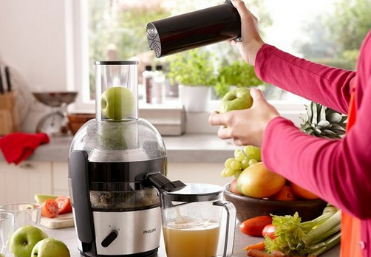 Le Sel du Sundgau